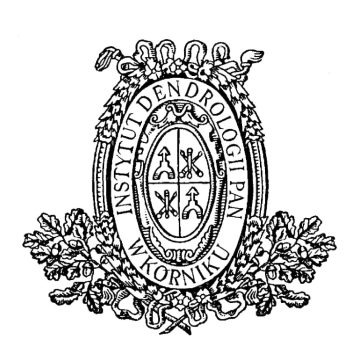 INSTYTUT DENDROLOGII      POLSKIEJ AKADEMII NAUK             62-035 KÓRNIK, ul. Parkowa 5,              tel. 61-8170-033;  fax. 61-8170-166;www.idpan.poznan.pl; e-mail: idkornik@man.poznan.pl    OGŁOSZENIEO ZAMÓWIENIU NA DOSTAWĘ TOWARU(zaproszenie do składania ofert)prowadzone zgodnie z regulaminem udzielania przez Instytut Dendrologii Polskiej Akademii Nauk zamówień wyłączonych ze stosowania przepisów ustawy Prawo zamówień publicznych 
z 11 września 2019 r. (Dz. U. z 2019 r. poz. 2019, z późn. zm.) o wartości nieprzekraczającej kwoty 130 000 zł netto. Opis przedmiotu zamówienia:Sukcesywna dostawa w ramach zgłaszanego zapotrzebowania artykułów biurowych dla Instytutu Dendrologii Polskiej Akademii Nauk w roku 2024, zgodnie z poniższym zestawieniem:Zamawiający zastrzega, że podany zakres ilościowy jest zakresem szacunkowym, określonym przez Zamawiającego z należytą starannością, na potrzeby porównania ofert. Sumaryczna wartość zamówień może być niższa od wartości realizacji umowy. Zamawiający nie gwarantuje realizacji zamówienia w pełnym zakresie. Podana w ofercie łączna cena brutto nie stanowi wartości wynagrodzenia Wykonawcy, lecz służy do porównania ofert złożonych w postępowaniu. Ilości określone w zapytaniu ofertowym stanowią wartość szacunkową i mogą ulec zmniejszeniu lub zwiększeniu w ramach poszczególnych pozycji w zależności od potrzeb Zamawiającego z zastrzeżeniem, iż zmiany te nie spowodują przekroczenia kwoty przeznaczonej na realizację umowy.Termin związania ofertą – 14 dni, tj. 19.02.2024 r.Termin realizacji zamówienia – sukcesywnie do 31 grudnia 2024 r.  Oferty wg wzoru stanowiącego załącznik nr 1 powinny zawierać proponowaną cenę na wszystkie elementy zamówienia ujęte w opisie.Cenę za wykonanie zamówienia Wykonawca określi w złotych z dokładnością do dwóch miejsc po przecinku na wszystkie elementy zamówienia. Zamawiający w celu ustalenia, czy oferta zawiera rażąco niską cenę w stosunku do przedmiotu zamówienia, może zwrócić się do Wykonawcy o udzielenie w określonym terminie wyjaśnień dotyczących elementów oferty mających wpływ na wysokość ceny. Zastosowanie przez Wykonawcę stawki podatku VAT od towarów i usług niezgodnego z przepisami ustawy o podatku od towarów i usług oraz podatku akcyzowego z 11.03.2004 r. (Dz.U. 2004 Nr 54 poz. 535 
z póź. zm.) spowoduje odrzucenie oferty. Cena powinna zawierać wszystkie koszty realizacji zamówienia w tym koszt dostawy do siedziby Zamawiającego. Jedynym kryterium wyboru oferty jest cena brutto. Za najkorzystniejszą ofertę uznana zostanie ważna oferta z najniższą ceną.Maksymalny termin dostawy zaoferowany przez Wykonawcę nie może być dłuższy niż 3 dni robocze. Oferta z dłuższym terminem zostanie odrzucona przez Zamawiającego.Z Wykonawcą, którego oferta zostanie uznana za najkorzystniejszą zostanie podpisana umowa wg wzoru załącznika nr 2 do ogłoszenia (dotyczy zamówienia na kwotę powyżej 15000,00 zł netto) lub zostanie wysłane pisemne zamówienie na dostawę (kwota poniżej 15000,00 zł netto). Zamawiający dopuszcza możliwość rozliczenia zamówienia za pomocą faktur częściowych.Zamawiający przewiduje możliwość złożenia zamówień na dodatkowe dostawy nieujęte 
w przedmiocie zamówienia w wysokości do 20% wartości umowy. Zamawiający zastrzega sobie prawo porównania cen rynkowych.Zamawiający zastrzega sobie prawo unieważnienia postępowania bez podania przyczyny. Od tej decyzji nie przysługują środki odwoławcze.Miejsce oraz termin składania i otwarcia ofert: Oferty należy składać w zamkniętych kopertach z dopiskiem: „Oferta cenowa 
na dostawę artykułów biurowych - DAZ.2540.59.2024” do 05.02.2024 roku w skrzynce podawczej Instytutu - portiernia budynku „A”, do godz. 1000 lub przesłać pocztą elektroniczną na adres: zamówienia.idpan@man.poznan.pl.Wynik postępowania zostanie ogłoszony na stronie internetowej Zamawiającego: www.idpan.poznan.pl/bip.Osobą do kontaktu w sprawie zamówienia pod względem formalno- proceduralnym jest 
Monika Jurga tel. 453400331; e-mail: mjurga@man.poznan.pl w godzinach od 700 do 1500.Załączniki:Nr 1 wzór oferty,Nr 2 wzór umowy			       Nr 3 klauzula RODO			                                                                      Dyrektor Instytutu Dendrologii                                                                        Polskiej Akademii Nauk                                                                     prof. dr hab. inż. Andrzej M. JagodzińskiKórnik, 29.01.2024 r.Zał. nr 1do ogłoszenia o zamówieniu z 29.01.2023 r.Formularz ofertyNazwa oferenta:Adres:E-mail:Telefon kontaktowy:Przedstawiam swoją ofertę dotyczącą ogłoszenia o zamówieniu na dostawę artykułów biurowych dla Instytutu Dendrologii Polskiej Akademii Nauk w 2024 roku.Łączna cena ……………………………..zł netto, tj. …………………………zł brutto.*Zamawiający zastrzega, że podany zakres ilościowy jest zakresem szacunkowym, określonym przez Zamawiającego z należytą starannością, na potrzeby porównania ofert. Zamawiający nie gwarantuje realizacji zamówienia w pełnym zakresie. Podana w ofercie łączna cena brutto nie stanowi wartości wynagrodzenia Wykonawcy, lecz służy do porównania ofert złożonych w postępowaniu.Zobowiązuję się dostarczyć zamówiony asortyment do siedziby Instytutu Dendrologii Polskiej Akademii Nauk w Kórniku w terminie do 3 dni roboczych liczony od dnia złożenia zamówienia.Składając ofertę w postępowaniu o udzielenie zamówienia publicznego oświadczam, jako upoważniony reprezentant WYKONAWCY, że:nie jestem (jesteśmy) powiązany(i) z Zamawiającym i nie występuje pomiędzy nami konflikt interesów;oferowany przeze mnie (nas) przedmiot zamówienia spełnia wymagania Zamawiającego;zaoferowana cena zawiera wszystkie koszty niezbędne do należytego wykonania zamówienia;w przypadku wybrania mojej (naszej) oferty, zobowiązuję (my) się zrealizować przedmiot zamówienia zgodnie z wymaganiami opisanymi w ogłoszeniu wraz z załącznikami;przyjmuję(my) do wiadomości i akceptujemy treść Klauzuli informacyjnej Zamawiającego (RODO) Załącznik nr 3.Oświadczam, że wypełniłem obowiązki informacyjne przewidziane w art. 13 lub art. 14 RODO wobec osób fizycznych, od których dane osobowe bezpośrednio lub pośrednio pozyskałem w celu ubiegania się o udzielenie zamówienia publicznego w niniejszym postępowaniu.nie podlegam wykluczeniu z postępowania o zamówienie publiczne na podstawie art. 7 ust. 1 pkt 1 Ustawy z dnia 13.04.2022 r. o szczególnych rozwiązaniach w zakresie przeciwdziałania wspieraniu agresji na Ukrainę oraz służących ochronie bezpieczeństwa narodowego (Dz. U. z 2022 r. poz. 835).zobowiązuję się dostarczyć zamówiony asortyment do siedziby Instytutu Dendrologii Polskiej Akademii Nauk w Kórniku w terminie do 3 dni roboczych od złożenia zamówienia.Data:.…………………………………..podpis i pieczęć oferenta Zał. nr 2do ogłoszenia o zamówienie z 29.01.2024 r.WzórUmowa nr ………………zawarta w Kórniku dnia ……………… roku pomiędzy: Instytutem Dendrologii Polskiej Akademii Nauk mającym siedzibę przy ulicy Parkowej 5, 62-035 Kórnik, NIP: 785-00-02-578, REGON: 000326150, reprezentowanym przez Dyrektora Instytutu - prof. dra hab. inż. Andrzeja M. Jagodzińskiego, zwanym w dalszej treści umowy ZAMAWIAJĄCYMa…………………………………………………………………………………………………………….reprezentowanym przez ………………………………………………………………………………………………………………………………………………… zwanym w dalszej treści umowy WYKONAWCĄ.Wobec wyboru WYKONAWCY przez ZAMAWIAJĄCEGO po przeprowadzeniu postępowania 
w trybie zapytania ofertowego z ogłoszeniem na stronie internetowej ZAMAWIAJĄCEGO, strony zawierają umowę o następującej treści:§ 1. Przedmiot umowyZAMAWIAJĄCY zleca, a WYKONAWCA podejmuje dostarczyć artykuły biurowe zgodnie z treścią ogłoszenia DAZ.2540.59.2024 z dnia 29.01.2024 roku oraz przedstawioną ofertą z dnia ……………..………. (zał. nr 1).§ 2. Warunki i termin dostawyDostawy następować będą sukcesywnie w ilości i asortymencie, zgodnie z zamówieniami ZAMAWIAJĄCEGO w terminie do 31 grudnia 2024 r. Termin dostawy poszczególnego zamówienia nie dłuższy niż 3 dni robocze od złożenia zamówienia.Podany w ogłoszeniu zakres ilościowy stanowi wartość szacunkową i może ulec zmniejszeniu lub zwiększeniu w ramach poszczególnych pozycji w zależności od potrzeb ZAMAWIAJĄCEGO 
z zastrzeżeniem, iż zmiany te nie spowodują przekroczenia kwoty przeznaczonej na realizację umowy. ZAMAWIAJĄCY gwarantuje realizację umowy w co najmniej 60% .ZAMAWIAJĄCY przewiduje możliwość złożenia zamówień na dodatkowe dostawy nieujęte 
w przedmiocie zamówienia w wysokości do 20% wartości umowy. Zamawiający zastrzega sobie prawo porównania cen rynkowych.Stosownie do postanowienia art. 431 ustawy z dnia 11 września 2019 roku Prawo zamówień publicznych (tj. Dz. U. z 2023 roku poz. 1605 z późn. zm.) ZAMAWIAJĄCY i WYKONAWCA są obowiązani współdziałać przy wykonywaniu niniejszej umowy.Zamówienia będą składane mailowo,  przez upoważnionego pracownika Instytutu Dendrologii Polskiej Akademii Nauk.Dostawy odbywać się będą na ryzyko i koszt WYKONAWCY do siedziby Instytutu Dendrologii Polskiej Akademii Nauk przy ul. Parkowej 5, 62-035 Kórnik. Odpowiedzialność za dostarczenie przedmiotu zamówienia w terminie i w miejsce wskazane przez Zamawiającego ponosi WYKONAWCA.ZAMAWIAJĄCY ma prawo do złożenia reklamacji w przypadku ujawnienia przy odbiorze zamówionej częściowej partii towaru, braków ilościowych w poszczególnych opakowaniach, wad jakościowych dostarczonego towaru oraz towarów przeterminowanych lub w przypadku uszkodzenia towaru.ZAMAWIAJĄCY ma prawo do złożenia reklamacji w przypadku ujawnienia wad ukrytych towaru. Reklamacja będzie składana mailowo przez osobę upoważnioną przez Kierownika ZAMAWIAJĄCEGO w ciągu maksymalnie 7 dni od dnia dostawy partii towaru lub niezwłocznie w przypadku ujawnienia wad ukrytych.WYKONAWCA zobowiązuje się do wymiany towaru wadliwego na towar bez wad w ciągu 14 dni od otrzymania informacji o uzasadnionej reklamacji ZAMAWIAJĄCEGO. W przypadku dostarczenia towarów nie zamówionych przez ZAMAWIAJĄCEGO zostaną one zwrócone WYKONAWCY na jego koszt.§ 3. Całkowita wartość umowyZAMAWIAJĄCY oświadcza, że kwota przeznaczona na realizację umowy nie przekroczy wysokości……………. zł netto, słownie …………………………………………. złotych netto tj. …………………….. zł brutto, słownie: ………………………………………….. złotych brutto. ZAMAWIAJĄCY zobowiązany jest do zapłaty WYKONAWCY wynagrodzenia jedynie za zamówione przez siebie dostawy. § 4. Upoważnieni przedstawicieleStrony wyznaczają niniejszym swoich przedstawicieli uprawnionych do podejmowania decyzji 
w zakresie wyznaczonym przez zapisy niniejszej umowy.Przedstawicielem ZAMAWIAJĄCEGO będzie ………………Przedstawicielem WYKONAWCY będzie …………………….§ 5. Warunki płatnościZapłata nastąpi w terminie 21 dni od dnia dostarczenia faktury VAT, przelewem na rachunek bankowy WYKONAWCY wskazany w wystawionej fakturze. ZAMAWIAJĄCY dopuszcza możliwość rozliczenia zamówienia za pomocą faktur częściowych.§ 6. Zmiany postanowień umowy1. Zmiana postanowień niniejszej Umowy może nastąpić za zgodą stron wyrażoną na piśmie w formie aneksu do Umowy pod rygorem nieważności w okolicznościach wskazanych w art. 455 ustawy Pzp.2. ZAMAWIAJĄCY przewiduje zgodnie z art. 455 ustawy Pzp możliwość zmiany postanowień Umowy w stosunku do treści oferty, na podstawie której dokonano wyboru WYKONAWCY 
i określa następujący zakres, charakter oraz warunki zmiany postanowień umowy w stosunku do treści oferty, na podstawie której dokonano wyboru WYKONAWCY:na wniosek pisemny ZAMAWIAJĄCEGO dopuszcza się zmiany w ilościach poszczególnych artykułów biurowych oraz materiałów eksploatacyjnych do drukarek i urządzeń wielofunkcyjnych będących przedmiotem umowy, przy zachowaniu następujących warunków:zmiana wynika z potrzeb, których nie można było przewidzieć w chwili zawarcia umowy,zmiana nie powoduje przekroczenia maksymalnej wartości umowy.na pisemny wniosek WYKONAWCY (zaakceptowany przez ZAMAWIAJĄCEGO) dopuszcza się zmiany 
w rodzaju poszczególnych artykułów biurowych oraz materiałów eksploatacyjnych do drukarek
 i urządzeń wielofunkcyjnych, przy zachowaniu następujących warunków:zmiana wynika ze zmian w konfekcjonowaniu dostarczanych artykułów przez producenta, których nie można było przewidzieć w chwili zawarcia umowy,oferowane artykuły wycofano ze sprzedaży, a proponowane zamienniki mają cechy nie gorsze niż poprzednie,zmiana nie powoduje przekroczenia maksymalnej wartości umowy.W przypadku urzędowej zmiany wysokości podatku od towarów i usług (VAT) na pisemny wniosek zainteresowanej strony, dopuszcza się wprowadzenie nowej stawki dla artykułów, których ta zmiana dotyczy.Dopuszcza się waloryzację jednostkowych cen netto poszczególnych grup asortymentowych według wskaźnika cen towarów i usług konsumpcyjnych ogółem opublikowanego przez Główny Urząd Statystyczny w Biuletynie Statystycznym GUS w danym miesiącu. Waloryzacja o której mowa wyżej jest dopuszczalna w razie spełnienia łącznie następujących warunków:złożenia pisemnego wniosku przez zainteresowaną stronę, przy czym każda ze stron ma prawo 
do dwukrotnej waloryzacji na swoją korzyść,upływu trzech miesięcy od rozpoczęcia realizacji umowy, albo od poprzedniego wniosku tej strony - jeżeli jest to druga waloryzacja,waloryzacja, o której mowa w pkt. 4 przeprowadzana będzie w następujący sposób:poprzez zastosowanie wskaźnika GUS o którym w pkt. 4 na dzień złożenia wniosku,przy pierwszej i kolejnej waloryzacji - w odniesieniu do cen z dnia złożenia wniosku.3. Zmiany umowy mogą nastąpić również w następujących okolicznościach:zaistnienia, po zawarciu umowy, przypadku siły wyższej, przez którą należy rozumieć zdarzenia zewnętrzne wobec łączącej strony więzi prawnej:charakterze niezależnym od stron,którego strony nie mogły przewidzieć przed zawarciem umowy,którego nie można uniknąć, ani któremu strony nie mogły zapobiec przy zachowaniu należytej staranności, której nie można przypisać drugiej stronie,2) zmiany powszechnie obowiązujących przepisów prawa w zakresie mającym wpływ na realizację przedmiotu zamówienia lub świadczenia stron,3) gdy zaistnieje inna, niemożliwa do przewidzenia w momencie zawarcia umowy okoliczność prawna, ekonomiczna lub techniczna, za którą żadna ze stron nie ponosi odpowiedzialności, skutkująca brakiem możliwości należytego wykonania umowy, zgodnie z opisem przedmiotu zamówienia i ofertą.§ 7. Kary umowne1. Strony postanawiają, że obowiązującą formą odszkodowania będą kary umowne.2. Kary te będą naliczane w następujących przypadkach i wysokościach:2.1. WYKONAWCA zapłaci ZAMAWIAJĄCEMU kary umowne:a) w przypadku nieterminowych dostaw bądź odmowy dostaw w wysokości 0,5% wartości zamówienia netto za każdy dzień opóźnienia ponad termin określony w § 2 ust. 1 umowy. Kary umowne nie będą naliczane, gdy przyczyną nieterminowej dostawy bądź odmowy dostawy będzie wstrzymanie produkcji przedmiotu dostawy przez WYKONAWCĘ, a ZAMAWIAJĄCY zostanie uprzedzony o takim fakcie przez WYKONAWCĘ,b) za zwłokę w usuwaniu wad stwierdzonych przy odbiorze lub w okresie gwarancjiw wysokości 0,5% całkowitej wartości umowy, za każdy dzień zwłoki, licząc od dnia wyznaczonego lub umówionego na usunięcie tych wad.2.2. Łączna wysokość kar umownych nie może przekroczyć 10% wynagrodzenia umownego.2.3. Zamawiający zapłaci WYKONAWCY kary umowne za zwłokę w dokonaniu odbioru w wysokości 0,5% za każdy dzień zwłoki, licząc od dnia następnego po dniu, w którym odbiór miał zostać zakończony.3. Strony zastrzegają sobie prawo dochodzenia odszkodowania uzupełniającego,przekraczającego wysokość naliczonych kar umownych do wysokości rzeczywiścieponiesionej szkody.4. WYKONAWCA nie może przenosić na rzecz osób trzecich jakichkolwiek wierzytelnościwynikających lub związanych z tą umową bez pisemnej zgody ZAMAWIAJĄCEGO.§ 8. Postanowienia końcoweSprawy nieuregulowane niniejszą umową będą rozpatrywane z odpowiednim zastosowaniem postanowień Kodeksu cywilnego i ustawy Prawo zamówień publicznych.Wszelkie zmiany które wynikną w związku z realizacją niniejszej umowy, będą rozstrzygane 
w pierwszej kolejności na drodze negocjacji. W przypadku braku osiągnięcia porozumienia sądem właściwym do rozstrzygnięcia sporów będzie sąd właściwy ze względu na siedzibę ZAMAWIAJĄCEGO. Zmiany opisane powyżej bądź uzupełnienia niniejszej umowy wymagają dla swej ważności zachowania formy pisemnej i podpisów obu stron oraz nie mogą być sprzeczne 
z treścią złożonej oferty przez WYKONAWCĘ.§ 9. Załączniki do umowyOferta WYKONAWCY z dnia …………….. r. określająca przedmiot i wartość dostawy. Wszelkie powołane w umowie załączniki, wymienione w tym paragrafie, stanowią jej integralną część.§ 10. Klauzula RODOZgodnie z art. 13 ust. 1 i 2 rozporządzenia Parlamentu Europejskiego i Rady (2016/679 z dnia 
27 kwietnia 2016 r. w sprawie ochrony osób fizycznych w związku z przetwarzaniem danych osobowych i w sprawie swobodnego przepływu takich danych oraz uchylenia dyrektywy 95/46/WE), dalej RODO informuję że:Administratorem Pani/Pana danych osobowych jest Instytut Dendrologii Polskiej Akademii Nauk 
z siedzibą w Kórniku przy ulicy Parkowej nr 5.W sprawach związanych z Pani/Pana danymi proszę kontaktować się z Inspektorem Ochrony Danych, kontakt pisemny za pomocą poczty tradycyjnej na adres Instytut Dendrologii PAN ul. Parkowa 5, 62-035 Kórnik lub pocztą elektroniczną na adres email: iod.idpan@man.poznan.pl.Pani/Pana dane osobowe przetwarzane będą na podstawie art. 6 ust. 1 lit. c RODO w celu prowadzenia przedmiotowego postępowania o udzielenie zamówienia publicznego oraz zawarcia umowy, a podstawą prawną ich przetwarzania jest obowiązek prawny stosowania sformalizowanych procedur udzielania zamówień publicznych spoczywający na Zamawiającym.Obiorcami Pani/Pana danych osobowych będą osoby lub podmioty, którym udostępniona zostanie dokumentacja postępowania w oparciu o art. 18 oraz art. 74 ustawy Pzp.Pani/Pana dane osobowe będą przechowywane, zgodnie z art. 78 ust. 1 ustawy Pzp, przez okres 4 lat od dnia zakończenia postępowania o udzielenie zamówienia, a jeżeli czas trwania umowy przekracza 4 lata, okres przechowywania obejmuje cały czas trwania umowy.Obowiązek podania przez Panią/Pana danych osobowych bezpośrednio Pani/Pana dotyczących jest wymogiem ustawowym określonym w przepisach ustawy Pzp, związanym 
z udziałem w postępowaniu o udzielenie zamówienia publicznego, konsekwencje niepodania określonych danych wynikają z ustawy Pzp.W odniesieniu do Pani/Pana danych osobowych decyzje nie będą podejmowane w sposób zautomatyzowany, stosowanie do art. 22 RODO;Posiada Pan/Pani:− na podstawie art. 15 RODO prawo dostępu do danych osobowych Pani/Pana dotyczących;− na podstawie art. 16 RODO prawo do sprostowania lub uzupełnienia Pani/Pana danych osobowych, przy czym skorzystanie z prawa do sprostowania lub uzupełnienia nie może skutkować zmianą wyniku postępowania o udzielenie zamówienia publicznego ani zmianą postanowień umowy w zakresie niezgodnym z ustawą Pzp oraz nie może naruszać integralności protokołu oraz jego załączników;− na podstawie art. 18 RODO prawo żądania od administratora ograniczenia przetwarzania danych osobowych z zastrzeżeniem przypadków, o których mowa w art. 18 ust. 2 RODO, przy czym prawo do ograniczenia przetwarzania nie ma zastosowania w odniesieniu do przechowywania, w celu zapewnienia korzystania ze środków ochrony prawnej lub w celu ochrony praw innej osoby fizycznej lub prawnej, lub z uwagi na ważne względy interesu publicznego Unii Europejskiej lub państwa członkowskiego, a także nie ogranicza przetwarzania danych osobowych do czasu zakończenia postępowania o udzielenie zamówienia;− prawo do wniesienia skargi do Prezesa Urzędu Ochrony Danych Osobowych, gdy uzna Pani/Pan, 
że przetwarzanie danych osobowych Pani/Pana dotyczących narusza przepisy RODO.nie przysługuje Pani/Panu:− w związku z art. 17 ust. 3 lit. b, d lub e RODO prawo do usunięcia danych osobowych;− prawo do przenoszenia danych osobowych, o którym mowa w art. 20 RODO;− na podstawie art. 21 RODO prawo sprzeciwu, wobec przetwarzania danych osobowych, gdyż podstawą prawną przetwarzania Pani/Pana danych osobowych jest art. 6 ust. 1 lit. c RODO.Jednocześnie Zamawiający przypomina o ciążącym na Pani/Panu obowiązku informacyjnym wynikającym z art. 14 ROD O względem osób fizycznych, których dane przekazane zostaną Zamawiającemu w związku z prowadzonym postępowaniem i które Zamawiający pośrednio pozyska od Wykonawcy biorącego udział w postępowaniu, chyba że ma zastosowanie co najmniej jedno z włączeń, o których mowa w art. 14 ust. 5 RODO.§ 11. Egzemplarze umowyUmowa niniejsza została sporządzona w dwóch jednobrzmiących egzemplarzach, po jednym dla każdej ze stron.ZAMAWIAJĄCY                                      	     WYKONAWCAZał. nr 3	do ogłoszenia o zamówienie z 29.01.2024 r.Klauzula informacyjna z art. 13 RODO do zastosowania przez Zamawiających w celu związanym 
z postępowaniem o udzielenie zamówienia publicznegoZgodnie z art. 13 ust. 1 i 2 rozporządzenia Parlamentu Europejskiego i Rady (2016/679 z dnia 27 kwietnia 2016 r. w sprawie ochrony osób fizycznych w związku z przetwarzaniem danych osobowych i w sprawie swobodnego przepływu takich danych oraz uchylenia dyrektywy 95/46/WE), dalej RODO informuję że:1. Administratorem Pani/Pana danych osobowych jest Instytut Dendrologii Polskiej Akademii Nauk 
z siedzibą w Kórniku przy ulicy Parkowej nr 5.2. W sprawach związanych z Pani/Pana danymi proszę kontaktować się z Inspektorem Ochrony Danych, kontakt pisemny za pomocą poczty tradycyjnej na adres Instytut Dendrologii PAN 
ul. Parkowa 5, 62-035 Kórnik lub pocztą elektroniczną na adres email: iod.idpan@man.poznan.pl.3. Pani/Pana dane osobowe przetwarzane będą na podstawie art. 6 ust. 1 lit. c RODO w celu prowadzenia przedmiotowego postępowania o udzielenie zamówienia publicznego oraz zawarcia umowy, a podstawą prawną ich przetwarzania jest obowiązek prawny stosowania sformalizowanych procedur udzielania zamówień publicznych spoczywający na Zamawiającym.4. Obiorcami Pani/Pana danych osobowych będą osoby lub podmioty, którym udostępniona zostanie dokumentacja postępowania w oparciu o art. 18 oraz art. 74 ustawy Pzp.5. Pani/Pana dane osobowe będą przechowywane, zgodnie z art. 78 ust. 1 ustawy Pzp, przez okres 4 lat od dnia zakończenia postępowania o udzielenie zamówienia, a jeżeli czas trwania umowy przekracza 4 lata, okres przechowywania obejmuje cały czas trwania umowy.6. Obowiązek podania przez Panią/Pana danych osobowych bezpośrednio Pani/Pana dotyczących jest wymogiem ustawowym określonym w przepisach ustawy Pzp, związanym
 z udziałem w postępowaniu o udzielenie zamówienia publicznego, konsekwencje niepodania określonych danych wynikają z ustawy Pzp.7. W odniesieniu do Pani/Pana danych osobowych decyzje nie będą podejmowane w sposób zautomatyzowany, stosowanie do art. 22 RODO;8. Posiada Pan/Pani:− na podstawie art. 15 RODO prawo dostępu do danych osobowych Pani/Pana dotyczących;− na podstawie art. 16 RODO prawo do sprostowania lub uzupełnienia Pani/Pana danych osobowych, przy czym skorzystanie z prawa do sprostowania lub uzupełnienia nie może skutkować zmianą wyniku postępowania o udzielenie zamówienia publicznego ani zmianą postanowień umowy w zakresie niezgodnym z ustawą Pzp oraz nie może naruszać integralności protokołu oraz jego załączników;− na podstawie art. 18 RODO prawo żądania od administratora ograniczenia przetwarzania danych osobowych z zastrzeżeniem przypadków, o których mowa w art. 18 ust. 2 RODO, przy czym prawo do ograniczenia przetwarzania nie ma zastosowania w odniesieniu do przechowywania, w celu zapewnienia korzystania ze środków ochrony prawnej lub w celu ochrony praw innej osoby fizycznej lub prawnej, lub z uwagi na ważne względy interesu publicznego Unii Europejskiej lub państwa członkowskiego, a także nie ogranicza przetwarzania danych osobowych do czasu zakończenia postępowania o udzielenie zamówienia;− prawo do wniesienia skargi do Prezesa Urzędu Ochrony Danych Osobowych, gdy uzna Pani/Pan, 
że przetwarzanie danych osobowych Pani/Pana dotyczących narusza przepisy RODO.9. Nie przysługuje Pani/Panu:− w związku z art. 17 ust. 3 lit. b, d lub e RODO prawo do usunięcia danych osobowych;− prawo do przenoszenia danych osobowych, o którym mowa w art. 20 RODO;− na podstawie art. 21 RODO prawo sprzeciwu, wobec przetwarzania danych osobowych, gdyż podstawą prawną przetwarzania Pani/Pana danych osobowych jest art. 6 ust. 1 lit. c RODO.Jednocześnie Zamawiający przypomina o ciążącym na Pani/Panu obowiązku informacyjnym wynikającym z art. 14 ROD O względem osób fizycznych, których dane przekazane zostaną Zamawiającemu w związku z prowadzonym postępowaniem i które Zamawiający pośrednio pozyska od Wykonawcy biorącego udział w postępowaniu, chyba że ma zastosowanie co najmniej jedno z włączeń, o których mowa w art. 14 ust. 5 RODO.Lp.Przedmiot zamówieniaSzacunkowa ilość1.Papier ksero A4 POLLUX klasa B+ gramatura 80Gjednostka sprzedaży: opakowanie 500 arkuszy A45402.Papier ksero A3 POLLUX klasa B+ gramatura 80Gjednostka sprzedaży: opakowanie 500 arkuszy A393.Dziennik korespondencyjny, A4, 96Kjednostka sprzedaży: 1 sztuka14.Długopis Cienkopis kulkowy uni-ball UB-150 niebieski, czarnyjednostka sprzedaży: 1 sztuka1555.Pióro kulkowe PENTEL BL77 ENERGEL, kolor niebieski, czarny, grubość końcówki: 0,7 mmjednostka sprzedaży: 1 sztuka656.Wkład Pentel EnerGel LR7, kolor niebieski, czarnyjednostka sprzedaży: 1 sztuka207.Pióro kulkowe PENTEL BL75 ENERGEL, kolor niebieski, czarny 
grubość końcówki: 0,5 mmjednostka sprzedaży: 1 sztuka468.Ołówek HB średnica grafitu: 2 mm sześciokątny, drewniany, z gumką, odporny na złamania, łatwy do wycieraniajednostka sprzedaży: 1 sztuka1059.Marker permanentny HERLITZ Colli – Marker grubość kreski 1-4 mm czarny, czerwony okrągłyjednostka sprzedaży: 1 sztuka13310.Marker do CD Staedtler, Lumocolor M, F, Sjednostka sprzedaży: 1 sztuka10011.Koszulki, obwoluty groszkowe 100 szt.format: A4, sposób otwierania: od góry3212.Skoroszyt A4 PCV miękki przednia strona przeźroczysta grzbiet umożliwiający wpięcie całego skoroszytu do segregatorajednostka sprzedaży: 1 sztuka50013.Segregator A4/80 Herlitz Q-file, wyposażony w klasyczny mechanizm dźwigniowy i listwę zaciskową, grzbiet 80 mm, wymienna etykieta grzbietowajednostka sprzedaży: 1 sztuka15014.Segregator A4/50 Herlitz Q-file, wyposażony w klasyczny mechanizm dźwigniowy i listwę zaciskową, grzbiet 50 mm, wymienna etykieta grzbietowajednostka sprzedaży: 1 sztuka5015.Teczka z gumką A4 biała wykonana ze sztywnego kartonu wyposażona 
w 3 zakładki zapobiegające wysypywaniu się zawartościjednostka sprzedaży: 1 sztuka5016.Fastykuła z tektury litej A4 (teczka do archiwizacji) wymiar tasiemki: 
szerokość 5 mm, długość 100 mmjednostka sprzedaży: opakowanie 25 sztuk3417.Karteczki samoprzylepne 51 x 51 mm
ilość karteczek: 250kolor karteczek: kolorowe1818.Karteczki kolorowe lub białe 89x89x89mm, nieklejona w pudełku plastikowymilość karteczek: 700 +/- 3%1219.Segregator A4/80 Leitz Solid 180° , kolor: różne koloryjednostka sprzedaży: 1 sztuka1020.Znaczniki samoprzylepne (zakładki indeksujące) 20x50 mm, miks 4 kolorówjednostka sprzedaży: opakowanie po 40 kartek5321.Zakładki indeksujące ZI-14 plastikowejednostka sprzedaży: opakowanie - 1 sztuka2022.Przekładki do segregatora 1/3 A4, różnokolorowe, kartonowejednostka sprzedaży: opakowanie 100 sztuk623.Korektor w taśmie Tipp-Ex, 8290352taśma: 8m/12mmjednostka sprzedaży: 1 sztuka9624.Klej w sztyfcie 35 g. Glue Stick Amosjednostka sprzedaży: 1 sztuka5025.Linijka plastikowa 20cmjednostka sprzedaży: 1 sztuka126.Zszywacz Novus B3 FC możliwość zszycia do 30 kartek, rodzaj zszywek: 24/6 lub 26/6jednostka sprzedaży: 1 sztuka927.Dziurkacz Novus B225 możliwość dziurkowania: do 25 arkuszy papieru (80 g/m2)jednostka sprzedaży: 1 sztuka128.Spinacze biurowe 28 mmjednostka sprzedaży: opakowanie 100 szt.4529.Zszywki biurowe rozmiar 24/6jednostka sprzedaży: opakowanie 1000 sztuk7330.Bateria Alkaliczna Panasonic AA LR6jednostka sprzedaży: opakowanie 4 sztuki14031.Bateria Alkaliczna Panasonic AAA LR03jednostka sprzedaży: opakowanie 4 sztuki20032.Bateria Alkaliczna Panasonic LR14jednostka sprzedaży: opakowanie 2 sztuki2033.Zakreślacze fluorescencyjne, różne kolory, do pisania na wszystkich rodzajach papieru, szybko wysychającejednostka sprzedaży: 1 sztuka6534.Tusz do pieczątek: zielony, czarny, czerwonyjednostka sprzedaży: 1 sztuka1035.Zeszyt w kratkę, A4, twarda oprawa, 96 kartekjednostka sprzedaży: 1 sztuka736.Zeszyt w kratkę, A5, twarda oprawa, 96 kartekjednostka sprzedaży: 1 sztuka637.Taśma pakowa 48mm x 50m przezroczystajednostka sprzedaży: 1 rolka2738.Taśma klejąca biurowa przezroczysta 18 mm x 20 mjednostka sprzedaży: 1 rolka3539.Taśma klejąca biurowa dwustronna 50mm/5m
jednostka sprzedaży: 1 rolka540.Gumka do mazania np. Gumka do mazania Pentel ZEH 05jednostka sprzedaży: 1 sztuka3541.Temperówka z pojemnikiem na odpadyjednostka sprzedaży: 1 sztuka1842.Kalkulator Citizen SDC-888Xjednostka sprzedaży: 1 sztuka243.Rozszywaczjednostka sprzedaży: 1 sztuka544.Długopis BEIFA KP1015 na łańcuszkujednostka sprzedaży: 1 sztuka2045.Nożyczki biurowe dużejednostka sprzedaży: 1 sztuka1046.Klipsy biurowe 19 mmjednostka sprzedaży: 1 opakowanie – 12 szt.847.Klipsy biurowe 25 mmjednostka sprzedaży: 1 opakowanie – 12 szt.1048.Klipsy biurowe 32 mmjednostka sprzedaży: 1 opakowanie – 12 szt.849.Pudełko na spinacze z magnesemjednostka sprzedaży: 1 sztuka150.Markery do tablicy suchościeralnejjednostka sprzedaży: 1 sztuka1451.Wkład do cienkopisu PENTEL BLN75 LRN5 czarny, niebieskijednostka sprzedaży: 1 sztuka2052.Marker dwustronny CD Marker TO-320 TOMAjednostka sprzedaży: 1 sztuka353.Nożyk do papierujednostka sprzedaży: 1 sztuk554.Spinacze biurowe kolorowe 28 mmjednostka sprzedaży: opakowanie 100 sztuk4255.Teczki z gumką A4 kolorowejednostka sprzedaży: 1 sztuka19056.Etykiety samoprzylepne 2x4 cm,jednostka sprzedaży: opakowanie 100 sztuk157.Etykiety samoprzylepne A4, 210x297 mm, białeJednostka sprzedaży: opakowanie 100 arkuszy358.Pinezki tablicowe, kolorowejednostka sprzedaży: opakowanie 100 sztuk359.Linijka 30 cmjednostka sprzedaży: 1 sztuka460.Magnesy do tablic, kolorowejednostka sprzedaży: opakowanie po 10 sztuk161.Środek do czyszczenia ekranów, pojemność min. 250 ml, posiadające właściwości antystatyczne, nie pozostawia smugjednostka sprzedaży: 1 sztuka362.Sprężone powietrzejednostka sprzedaży: 1 sztuka163.Żelowa podkładka pod myszkę, LogiLink, różne koloryjednostka sprzedaży: 1 sztuka764.Teczka na dokumenty, organizer, 5 przegródek, model EXPRESSIONS, AT12 Szarajednostka sprzedaży: 1 sztuka765.Papier ksero A4 100g/m2jednostka sprzedaży: opakowanie po 500 arkuszy666.Papier ksero A4 160g/m2jednostka sprzedaży: opakowanie po 250 arkuszy467.Papier ksero A4 120g/m2jednostka sprzedaży: opakowanie po 250 arkuszy1468.Uni Jetstream SXN-101 automatyczny niebieski, czerwony
jednostka sprzedaży: jedna sztuka8669.Wkład do długopisu Uni Jetstream SXN-101 niebieski 
jednostka sprzedaży: jedna sztuka2070.Karteczki biurowe białe, 8 cm, nieklejonejednostka sprzedaży: opakowanie po 750 karteczek671.Druk polecenia wyjazdu służbowego -  delegacja A5jednostka sprzedaży: bloczek 40 kartek3072.Zszywacz RAPID Supreme S50, 50 kartekjednostka sprzedaży: jedna sztuka173.Segregator A4/75 Herlitz Q-file, wyposażony w klasyczny mechanizm dźwigniowy i listwę zaciskową, grzbiet 75 mm, wymienna etykieta grzbietowajednostka sprzedaży: 1 sztuka5374.Segregator A4/45 Herlitz Q-file, wyposażony w klasyczny mechanizm dźwigniowy i listwę zaciskową, grzbiet 75 mm, wymienna etykieta grzbietowajednostka sprzedaży: 1 sztuka2075.Pisak do CD TOMA, dwustronny, czarny, TO-320jednostka sprzedaży: jedna sztuka676.Druk "Polecenie księgowania" A4, 439-1jednostka sprzedaży: bloczek 80 kartek1077.Druk "Polecenie księgowania" A5, 412-3jednostka sprzedaży: bloczek 80 kartek1578.Zszywki biurowe rozmiar 23/12jednostka sprzedaży: opakowanie 1000 sztuk2079.Zszywki biurowe rozmiar 24/8jednostka sprzedaży: opakowanie 1000 sztuk2080.Druk "KP Dowód wpłaty", 401-5jednostka sprzedaży: bloczek 80 kartek681.Druk "Rozliczenie zaliczki”, 409-5jednostka sprzedaży: bloczek 80 kartek682.Druk "Wniosek o zaliczkę", 408-5jednostka sprzedaży: bloczek 80 kartek683.Rolka termiczna do kasy fiskalnej 57/25jednostka sprzedaży: opakowanie184.Rolka termiczna do kasy fiskalnej 57/15jednostka sprzedaży: opakowanie185.Dziennik korespondencyjny, A4, 200Kjednostka sprzedaży: 1 sztuka186.Teczki z gumką A4 kolorowejednostka sprzedaży: 1 sztuka2587.Płyty CDjednostka sprzedaży: 1 sztuka2088.Ofertówka PVC A4 twarda przezroczysta "L", posiadająca boczną preformację 0,15 jednostka sprzedaży: opakowanie 25 sztuk3189.Blok biurowy A5, 100 kartek w kratkę, o gramaturze min. 70 g/m ²jednostka sprzedaży: 1 sztuka2290.Blok biurowy A4, 100 kartek w kratkę, o gramaturze min. 70 g/m ²jednostka sprzedaży: 1 sztuka2791.Ołówek Staedtler Noris HB2jednostka sprzedaży: 1 sztuka9692.Karteczki kolorowe lub białe 89x89x89mm, nieklejone, bez pudełka, ilość karteczek: 700 +/- 3%jednostka sprzedaży: opakowanie po 700 kartek +/- 3%2093.Karteczki samoprzylepne 76x76 mm 400 sheets/pad kolorowejednostka sprzedaży: opakowanie po 400 kartek +/- 3%2194.Segregator A4/2 FCK czarny (grzbiet 3 cm)jednostka sprzedaży: 1 sztuka195.Podkładka A4 sztywna z klipsem – kolor zielonyjednostka sprzedaży: 1 sztuka8096.Folia laminacyjna do laminowania A4 80 mic jednostka sprzedaży: 100 kpl. (na 100 kartek)397.Koperta biała C6 samozamykająca, z paskiem HK, po długim bokujednostka sprzedaży: opakowanie 500 sztuk398.Koperta biała C4 samozamykająca, z paskiem HK, po krótkim bokujednostka sprzedaży: opakowanie 500 sztuk199.Zeszyt w kratkę, A5, miękka oprawa, 60 kartekjednostka sprzedaży: 1 sztuka9100.Zeszyt w kratkę, A4, miękka oprawa, 96 kartek jednostka sprzedaży: 1 sztuka7101.Rolka termiczna do kasy fiskalnej 57x18jednostka sprzedaży: opakowanie 10 szt.30102.Rolka termiczna do kasy fiskalnej 57x30jednostka sprzedaży: opakowanie 10 szt.30103.Koperty C7, op. 1000 szt. Otwarcie po krótszym bokujednostka sprzedaży: opakowanie po 1000 szt.9104.Bateria 6LR61jednostka sprzedaży: opakowanie 2 sztuki5105.Etykiety samoprzylepne grand 48,5x25,4 jednostka sprzedaży: opakowanie 100 arkuszy5106.Zszywki biurowe rozmiar 24/15jednostka sprzedaży: opakowanie 1000 sztuk20107.Teczka na zatrzask, organizer, z przegródkami A4jednostka sprzedaży: 1 sztuka4108.Teczka z gumką VAUPE skrzydłowajednostka sprzedaży: 1 sztuka45109.Zakładki indeksujące ZI-14 plastikowe, kolorowejednostka sprzedaży: 1 sztuka10110.Koperty C5, otwarcie po krótszym bokujednostka sprzedaży: 1 sztuka50111.V5 Hi Tecpoint 0,5 cienkopis kulkowy 4 kolory (zielony, niebieski, czarny, czerwony)jednostka sprzedaży: 1 sztuka110112.Koperty C6, otwarcie po krótszym bokujednostka sprzedaży: 1 sztuka250113.Ołówek 2B średnica grafitu: 2 mm sześciokątny, drewniany, z gumką, odporny na złamania, łatwy do wycieraniajednostka sprzedaży: 1 sztuka20114.Baterie akumulatorki AA, 2000 mAhjednostka sprzedaży: opakowanie 4 sztuki10115.Papier pakowy szary 100x130 cm, 80g/m2,jednostka sprzedaży: 1 rolka20116.Koperty C4, otwarcie po krótszym bokujednostka sprzedaży: 1 sztuka750Lp.Przedmiot zamówieniaCena jednostkowa brutto (cj)Szacunkowa ilość *(si)Wartość nettoWartość brutto(cj x si)1.Papier ksero A4 POLLUX klasa B+ gramatura 80Gjednostka sprzedaży: opakowanie 500 arkuszy A45402.Papier ksero A3 POLLUX klasa B+ gramatura 80Gjednostka sprzedaży: opakowanie 500 arkuszy A393.Dziennik korespondencyjny, A4, 96Kjednostka sprzedaży: 1 sztuka14.Długopis Cienkopis kulkowy uni-ball UB-150 niebieski, czarnyjednostka sprzedaży: 1 sztuka1555.Pióro kulkowe PENTEL BL77 ENERGEL, kolor niebieski, czarny, grubość końcówki: 0,7 mmjednostka sprzedaży: 1 sztuka656.Wkład Pentel EnerGel LR7, kolor niebieski, czarnyjednostka sprzedaży: 1 sztuka207.Pióro kulkowe PENTEL BL75 ENERGEL, kolor niebieski, czarny 
grubość końcówki: 0,5 mmjednostka sprzedaży: 1 sztuka468.Ołówek HB średnica grafitu: 2 mm sześciokątny, drewniany, z gumką, odporny na złamania, łatwy do wycieraniajednostka sprzedaży: 1 sztuka1059.Marker permanentny HERLITZ Colli – Marker grubość kreski 1-4 mm czarny, czerwony okrągłyjednostka sprzedaży: 1 sztuka13310.Marker do CD Staedtler, Lumocolor M, F, Sjednostka sprzedaży: 1 sztuka10011.Koszulki, obwoluty groszkowe 100 szt.format: A4, sposób otwierania: od góry3212.Skoroszyt A4 PCV miękki przednia strona przeźroczysta grzbiet umożliwiający wpięcie całego skoroszytu do segregatorajednostka sprzedaży: 1 sztuka50013.Segregator A4/80 Herlitz Q-file, wyposażony w klasyczny mechanizm dźwigniowy i listwę zaciskową, grzbiet 80 mm, wymienna etykieta grzbietowajednostka sprzedaży: 1 sztuka15014.Segregator A4/50 Herlitz Q-file, wyposażony w klasyczny mechanizm dźwigniowy i listwę zaciskową, grzbiet 50 mm, wymienna etykieta grzbietowajednostka sprzedaży: 1 sztuka5015.Teczka z gumką A4 biała wykonana ze sztywnego kartonu wyposażona 
w 3 zakładki zapobiegające wysypywaniu się zawartościjednostka sprzedaży: 1 sztuka5016.Fastykuła z tektury litej A4 (teczka do archiwizacji) wymiar tasiemki: 
szerokość 5 mm, długość 100 mmjednostka sprzedaży: opakowanie 25 sztuk3417.Karteczki samoprzylepne 51 x 51 mm
ilość karteczek: 250kolor karteczek: kolorowe1818.Karteczki kolorowe lub białe 89x89x89mm, nieklejona w pudełku plastikowymilość karteczek: 700 +/- 3%1219.Segregator A4/80 Leitz Solid 180° , kolor: różne koloryjednostka sprzedaży: 1 sztuka1020.Znaczniki samoprzylepne (zakładki indeksujące) 20x50 mm, miks 4 kolorówjednostka sprzedaży: opakowanie po 40 kartek5321.Zakładki indeksujące ZI-14 plastikowejednostka sprzedaży: opakowanie - 1 sztuka2022.Przekładki do segregatora 1/3 A4, różnokolorowe, kartonowejednostka sprzedaży: opakowanie 100 sztuk623.Korektor w taśmie Tipp-Ex, 8290352taśma: 8m/12mmjednostka sprzedaży: 1 sztuka9624.Klej w sztyfcie 35 g. Glue Stick Amosjednostka sprzedaży: 1 sztuka5025.Linijka plastikowa 20cmjednostka sprzedaży: 1 sztuka126.Zszywacz Novus B3 FC możliwość zszycia do 30 kartek, rodzaj zszywek: 24/6 lub 26/6jednostka sprzedaży: 1 sztuka927.Dziurkacz Novus B225 możliwość dziurkowania: do 25 arkuszy papieru (80 g/m2)jednostka sprzedaży: 1 sztuka128.Spinacze biurowe 28 mmjednostka sprzedaży: opakowanie 100 szt.4529.Zszywki biurowe rozmiar 24/6jednostka sprzedaży: opakowanie 1000 sztuk7330.Bateria Alkaliczna Panasonic AA LR6jednostka sprzedaży: opakowanie 4 sztuki14031.Bateria Alkaliczna Panasonic AAA LR03jednostka sprzedaży: opakowanie 4 sztuki20032.Bateria Alkaliczna Panasonic LR14jednostka sprzedaży: opakowanie 2 sztuki2033.Zakreślacze fluorescencyjne, różne kolory, do pisania na wszystkich rodzajach papieru, szybko wysychającejednostka sprzedaży: 1 sztuka6534.Tusz do pieczątek: zielony, czarny, czerwonyjednostka sprzedaży: 1 sztuka1035.Zeszyt w kratkę, A4, twarda oprawa, 96 kartekjednostka sprzedaży: 1 sztuka736.Zeszyt w kratkę, A5, twarda oprawa, 96 kartekjednostka sprzedaży: 1 sztuka637.Taśma pakowa 48mm x 50m przezroczystajednostka sprzedaży: 1 rolka2738.Taśma klejąca biurowa przezroczysta 18 mm x 20 mjednostka sprzedaży: 1 rolka3539.Taśma klejąca biurowa dwustronna 50mm/5m
jednostka sprzedaży: 1 rolka540.Gumka do mazania np. Gumka do mazania Pentel ZEH 05jednostka sprzedaży: 1 sztuka3541.Temperówka z pojemnikiem na odpadyjednostka sprzedaży: 1 sztuka1842.Kalkulator Citizen SDC-888Xjednostka sprzedaży: 1 sztuka243.Rozszywaczjednostka sprzedaży: 1 sztuka544.Długopis BEIFA KP1015 na łańcuszkujednostka sprzedaży: 1 sztuka2045.Nożyczki biurowe dużejednostka sprzedaży: 1 sztuka1046.Klipsy biurowe 19 mmjednostka sprzedaży: 1 opakowanie – 12 szt.847.Klipsy biurowe 25 mmjednostka sprzedaży: 1 opakowanie – 12 szt.1048.Klipsy biurowe 32 mmjednostka sprzedaży: 1 opakowanie – 12 szt.849.Pudełko na spinacze z magnesemjednostka sprzedaży: 1 sztuka150.Markery do tablicy suchościeralnejjednostka sprzedaży: 1 sztuka1451.Wkład do cienkopisu PENTEL BLN75 LRN5 czarny, niebieskijednostka sprzedaży: 1 sztuka2052.Marker dwustronny CD Marker TO-320 TOMAjednostka sprzedaży: 1 sztuka353.Nożyk do papierujednostka sprzedaży: 1 sztuk554.Spinacze biurowe kolorowe 28 mmjednostka sprzedaży: opakowanie 100 sztuk4255.Teczki z gumką A4 kolorowejednostka sprzedaży: 1 sztuka19056.Etykiety samoprzylepne 2x4 cm,jednostka sprzedaży: opakowanie 100 sztuk157.Etykiety samoprzylepne A4, 210x297 mm, białeJednostka sprzedaży: opakowanie 100 arkuszy358.Pinezki tablicowe, kolorowejednostka sprzedaży: opakowanie 100 sztuk359.Linijka 30 cmjednostka sprzedaży: 1 sztuka460.Magnesy do tablic, kolorowejednostka sprzedaży: opakowanie po 10 sztuk161.Środek do czyszczenia ekranów, pojemność min. 250 ml, posiadające właściwości antystatyczne, nie pozostawia smugjednostka sprzedaży: 1 sztuka362.Sprężone powietrzejednostka sprzedaży: 1 sztuka163.Żelowa podkładka pod myszkę, LogiLink, różne koloryjednostka sprzedaży: 1 sztuka764.Teczka na dokumenty, organizer, 5 przegródek, model EXPRESSIONS, AT12 Szarajednostka sprzedaży: 1 sztuka765.Papier ksero A4 100g/m2jednostka sprzedaży: opakowanie po 500 arkuszy666.Papier ksero A4 160g/m2jednostka sprzedaży: opakowanie po 250 arkuszy467.Papier ksero A4 120g/m2jednostka sprzedaży: opakowanie po 250 arkuszy1468.Uni Jetstream SXN-101 automatyczny niebieski, czerwony
jednostka sprzedaży: jedna sztuka8669.Wkład do długopisu Uni Jetstream SXN-101 niebieski 
jednostka sprzedaży: jedna sztuka2070.Karteczki biurowe białe, 8 cm, nieklejonejednostka sprzedaży: opakowanie po 750 karteczek671.Druk polecenia wyjazdu służbowego -  delegacja A5jednostka sprzedaży: bloczek 40 kartek3072.Zszywacz RAPID Supreme S50, 50 kartekjednostka sprzedaży: jedna sztuka173.Segregator A4/75 Herlitz Q-file, wyposażony w klasyczny mechanizm dźwigniowy i listwę zaciskową, grzbiet 75 mm, wymienna etykieta grzbietowajednostka sprzedaży: 1 sztuka5374.Segregator A4/45 Herlitz Q-file, wyposażony w klasyczny mechanizm dźwigniowy i listwę zaciskową, grzbiet 75 mm, wymienna etykieta grzbietowajednostka sprzedaży: 1 sztuka2075.Pisak do CD TOMA, dwustronny, czarny, TO-320jednostka sprzedaży: jedna sztuka676.Druk "Polecenie księgowania" A4, 439-1jednostka sprzedaży: bloczek 80 kartek1077.Druk "Polecenie księgowania" A5, 412-3jednostka sprzedaży: bloczek 80 kartek1578.Zszywki biurowe rozmiar 23/12jednostka sprzedaży: opakowanie 1000 sztuk2079.Zszywki biurowe rozmiar 24/8jednostka sprzedaży: opakowanie 1000 sztuk2080.Druk "KP Dowód wpłaty", 401-5jednostka sprzedaży: bloczek 80 kartek681.Druk "Rozliczenie zaliczki”, 409-5jednostka sprzedaży: bloczek 80 kartek682.Druk "Wniosek o zaliczkę", 408-5jednostka sprzedaży: bloczek 80 kartek683.Rolka termiczna do kasy fiskalnej 57/25jednostka sprzedaży: opakowanie184.Rolka termiczna do kasy fiskalnej 57/15jednostka sprzedaży: opakowanie185.Dziennik korespondencyjny, A4, 200Kjednostka sprzedaży: 1 sztuka186.Teczki z gumką A4 kolorowejednostka sprzedaży: 1 sztuka2587.Płyty CDjednostka sprzedaży: 1 sztuka2088.Ofertówka PVC A4 twarda przezroczysta "L", posiadająca boczną preformację 0,15 jednostka sprzedaży: opakowanie 25 sztuk3189.Blok biurowy A5, 100 kartek w kratkę, o gramaturze min. 70 g/m ²jednostka sprzedaży: 1 sztuka2290.Blok biurowy A4, 100 kartek w kratkę, o gramaturze min. 70 g/m ²jednostka sprzedaży: 1 sztuka2791.Ołówek Staedtler Noris HB2jednostka sprzedaży: 1 sztuka9692.Karteczki kolorowe lub białe 89x89x89mm, nieklejone, bez pudełka, ilość karteczek: 700 +/- 3%jednostka sprzedaży: opakowanie po 700 kartek +/- 3%2093.Karteczki samoprzylepne 76x76 mm 400 sheets/pad kolorowejednostka sprzedaży: opakowanie po 400 kartek +/- 3%2194.Segregator A4/2 FCK czarny (grzbiet 3 cm)jednostka sprzedaży: 1 sztuka195.Podkładka A4 sztywna z klipsem – kolor zielonyjednostka sprzedaży: 1 sztuka8096.Folia laminacyjna do laminowania A4 80 mic jednostka sprzedaży: 100 kpl. (na 100 kartek)397.Koperta biała C6 samozamykająca, z paskiem HK, po długim bokujednostka sprzedaży: opakowanie 500 sztuk398.Koperta biała C4 samozamykająca, z paskiem HK, po krótkim bokujednostka sprzedaży: opakowanie 500 sztuk199.Zeszyt w kratkę, A5, miękka oprawa, 60 kartekjednostka sprzedaży: 1 sztuka9100.Zeszyt w kratkę, A4, miękka oprawa, 96 kartek jednostka sprzedaży: 1 sztuka7101.Rolka termiczna do kasy fiskalnej 57x18jednostka sprzedaży: opakowanie 10 szt.30102.Rolka termiczna do kasy fiskalnej 57x30jednostka sprzedaży: opakowanie 10 szt.30103.Koperty C7, op. 1000 szt. Otwarcie po krótszym bokujednostka sprzedaży: opakowanie po 1000 szt.9104.Bateria 6LR61jednostka sprzedaży: opakowanie 2 sztuki5105.Etykiety samoprzylepne grand 48,5x25,4 jednostka sprzedaży: opakowanie 100 arkuszy5106.Zszywki biurowe rozmiar 24/15jednostka sprzedaży: opakowanie 1000 sztuk20107.Teczka na zatrzask, organizer, z przegródkami A4jednostka sprzedaży: 1 sztuka4108.Teczka z gumką VAUPE skrzydłowajednostka sprzedaży: 1 sztuka45109.Zakładki indeksujące ZI-14 plastikowe, kolorowejednostka sprzedaży: 1 sztuka10110.Koperty C5, otwarcie po krótszym bokujednostka sprzedaży: 1 sztuka50111.V5 Hi Tecpoint 0,5 cienkopis kulkowy 4 kolory (zielony, niebieski, czarny, czerwony)jednostka sprzedaży: 1 sztuka110112.Koperty C6, otwarcie po krótszym bokujednostka sprzedaży: 1 sztuka250113.Ołówek 2B średnica grafitu: 2 mm sześciokątny, drewniany, z gumką, odporny na złamania, łatwy do wycieraniajednostka sprzedaży: 1 sztuka20114.Baterie akumulatorki AA, 2000 mAhjednostka sprzedaży: opakowanie 4 sztuki10115.Papier pakowy szary 100x130 cm, 80g/m2,jednostka sprzedaży: 1 rolka20116.Koperty C4, otwarcie po krótszym bokujednostka sprzedaży: 1 sztuka750SUMASUMASUMA